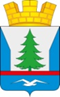 ПОСТАНОВЛЕНИЕАДМИНИСТРАЦИИ ГОРОДСКОГО ПОСЕЛЕНИЯЗЕЛЕНОБОРСКИЙ КАНДАЛАКШСКОГО РАЙОНАот 21.04.2020 год                                                                                       №86О внесении изменений в Положение о порядке разработки прогноза социально-экономического развития городского поселения Зеленоборский Кандалакшского района на очередной финансовый год и плановый период, утвержденное постановлением администрации муниципального образования Кандалакшский район от 30.10.2014 № 292 (в редакции с изменениями от 07.12.2016 год №436)          В соответствии со статьей 173 Бюджетного кодекса Российской Федерации, Федеральным законом «О стратегическом планировании в Российской Федерации» от 28.06.2014 № 172-ФЗ (в редакции от 31.12.2017 № 507-ФЗ), Постановлением Правительства Мурманской области от 04.08.2015 № 331-ПП (в редакции от 21.12.2015 № 590-ПП, от 23.06.2016 №305-ПП, от 20.02.2017 № 81-ПП, от 19.06.2018 № 275-ПП), законом Мурманской области от 19.12.2014 № 1817-01-ЗМО «О стратегическом планировании в Мурманской области» (в редакции от 09.04.2018 № 2242-01-ЗМО), Положением о бюджетном процессе в городском поселении Зеленоборский Кандалакшского района, утвержденным решением Совета депутатов городского поселения Зеленоборский Кандалакшского района от 25.11.2019 № 539п о с т а н о в л я ю:1. Внести изменения в  Положение о порядке разработки прогноза социально-экономического развития городского поселения Зеленоборский Кандалакшского района на очередной финансовый год и плановый период, утвержденное постановлением администрации городского поселения Зеленоборский Кандалакшского района от 30.10.2014 №292 (в редакции от 07.12.2016 № 436),  изложив его в новой редакции согласно приложению.2. Опубликовать настоящее постановление в периодическом печатном издании  и разместить в сети Интернет на официальном сайте администрации городского поселения Зеленоборский Кандалакшский район. 3.Контроль за исполнением настоящего постановления оставляю за собой.Глава администрации				                                      Р.Т. КайибхановПоложениеО порядке разработки прогноза социально-экономического развития городского поселения Зеленоборский Кандалакшского района на очередной финансовый год и плановый период1. Общие положения1.1. Положение о порядке разработки прогноза социально-экономического развития городского поселения Зеленоборский Кандалакшского района на очередной финансовый год и плановый период (далее - Положение) разработано в соответствии со статьей 173 Бюджетного кодекса Российской Федерации, Федеральным законом «О стратегическом планировании в Российской Федерации» от 28.06.2014 № 172-ФЗ (в редакции от 31.12.2017 № 507-ФЗ), Постановлением Правительства Мурманской области от 04.08.2015 № 331-ПП (в редакции от 21.12.2015 № 590-ПП, от 23.06.2016 №305-ПП, от 20.02.2017 № 81-ПП, от 19.06.2018 № 275-ПП), законом Мурманской области от 19.12.2014 № 1817-01-ЗМО «О стратегическом планировании в Мурманской области» (в редакции от 09.04.2018 № 2242-01-ЗМО), Положением о бюджетном процессе в городском поселении Зеленоборский Кандалакшского района, утвержденным решением Совета депутатов городского поселения Зеленоборский Кандалакшского района от 25.11.2019 № 5391.2. Положение разработано в целях:- организации работы по разработке прогноза социально-экономического развития городского поселения Зеленоборский Кандалакшского района на очередной финансовый год и плановый период (далее - прогноз социально-экономического развития), формирования необходимых документов, установления порядка и сроков разработки прогноза социально-экономического развития;- координации деятельности по участию в разработке прогноза социально-экономического развития подведомственных администрации городского поселения Зеленоборский учреждений, предприятиями и организациями всех форм собственности, индивидуальным предпринимателями  осуществляющими деятельность на территории городского поселения Зеленоборский.1.3. В настоящем Положении используются следующие понятия:- прогноз социально-экономического развития – документ стратегического планирования, содержащий систему научно-обоснованных представлений о направлениях и об ожидаемых результатах социально-экономического развития на среднесрочный или долгосрочный периоды;- текущий финансовый год - год, в котором осуществляется разработка прогноза социально-экономического развития;- отчётный период – период двух лет, предшествующий текущему году;- очередной финансовый год - год, следующий за текущим периодом;- плановый период - период от двух лет, следующий за очередным финансовым годом;- среднесрочный период – период от двух лет, следующий за очередным финансовым годом;- субъекты прогнозирования - разработчики прогноза и участники разработки прогноза;-  разработчики прогноза – структурные подразделения администрации городского поселения Зеленоборский (далее - администрации), разрабатывающие отдельные разделы, подразделы и показатели прогноза социально-экономического развития в курируемой сфере (далее - прогнозы), учреждения, подведомственные администрации;-  участники разработки прогноза - организации, представляющие материалы для разработки прогноза социально-экономического развития. К участникам разработки прогноза относятся структурные подразделения администрации городского поселения Зеленоборский, учреждения, подведомственные  администрации, не являющиеся разработчиками прогноза, территориальные органы федеральных органов государственной власти, предприятия и организации всех форм собственности, индивидуальные предприниматели  осуществляющие деятельность на территории городского поселения Зеленоборский.1.4. Перечень субъектов прогнозирования определен в Приложении № 1.1.5. Прогноз социально-экономического развития городского поселения Зеленоборский на очередной финансовый год и плановый период разрабатывается в целях:- определения тенденций и количественных значений показателей социально-экономического развития городского поселения Зеленоборский;- определения целей и выработки приоритетных направлений социально-экономического развития городского поселения Зеленоборский;- формирования основы для разработки проекта муниципального бюджета на очередной финансовый год и плановый период; - выявления перечня основных социально-экономических проблем городского поселения Зеленоборский, требующих приоритетного решения в прогнозном периоде, причин и факторов, влияющих на достижение прогнозируемых значений показателей социально-экономического развития городского поселения Зеленоборский, возможностей их положительного изменения;- мониторинга достижения целевых значений показателей социально-экономического развития городского поселения Зеленоборский по результатам выполнения задач по решению приоритетных проблем социально-экономического развития городского поселения Зеленоборский.1.6. Прогноз социально-экономического развития городского поселения Зеленоборский на очередной финансовый год и плановый период разрабатывается:- с учетом сценарных условий и основных параметров прогноза социально-экономического развития Российской Федерации и Мурманской области на очередной финансовый год и плановый период и рекомендаций Министерства экономического развития Мурманской области;-  на основе материалов, предоставленных субъектами прогнозирования;- исходя из стратегических целей и задач социально-экономической политики Правительства Мурманской области и городского поселения Зеленоборский;- в соответствии с прилагаемым календарным планом разработки прогноза социально-экономического развития городского поселения Зеленоборский.1.7. Разработка прогноза субъектами прогнозирования осуществляется на основе единой методологии и в соответствии с методическими рекомендациями, разработанными уполномоченным Правительством Российской Федерации федеральным органом исполнительной власти и Министерством экономического развития Мурманской области.1.8. В качестве исходных данных для формирования значений показателей за отчетный период и предварительных итогов социально-экономического развития за истекший период текущего года при разработке прогноза социально-экономического развития используется официальная статистическая информация.1.9. Прогноз социально-экономического развития городского поселения Зеленоборски на очередной финансовый год и плановый период разрабатывается не менее чем в двух вариантах с выделением основного варианта. 2. Взаимодействие субъектов прогнозирования2.1. Сектор социально-экономического развития администрации городского поселения Зеленоборский (далее – сектор социально-экономического развития):- организует разработку прогноза социально-экономического развития;- координирует работу субъектов прогнозирования по их участию в разработке прогноза социально-экономического развития;- разрабатывает непосредственно в сфере своей компетенции прогноз социально-экономического развития;- определяет состав документов и материалов, перечень показателей и сведений для их представления в свой адрес разработчиками и участниками разработки прогноза;- оказывает методическую помощь в вопросах разработки отдельных разделов, подразделов прогноза социально-экономического развития; - представляет прогноз социально-экономического развития на рассмотрение и одобрение администрации;- формирует документы для представления прогноза социально-экономического развития в Совет депутатов городского поселения Зеленоборский;- в случае необходимости вносит изменения в приложения к Положению в части корректировки состава субъектов прогнозирования, сроков выполнения и уточнения мероприятий по разработке прогноза социально-экономического развития, перечня показателей основных параметров прогноза.2.2. Субъекты прогнозирования представляют в сектор социально- экономического развития материалы, необходимые для разработки прогноза социально-экономического развития, по запросу.2.3. Сектор социально-экономического развития обобщает представленные разработчиками прогноза материалы и имеет право вносить коррективы в значения показателей представленных прогнозов, разработанных субъектами прогнозирования, по предварительному согласованию с субъектами прогнозирования.3. Этапы разработки прогноза3.1. Разработка прогноза социально-экономического развития осуществляется в соответствии с календарным планом разработки прогноза социально-экономического развития городского поселения Зеленоборский на очередной финансовый год и плановый период (далее - календарный план), представленным в приложении № 2.3.2. Разработка прогноза социально-экономического развития городского поселения Зеленоборский включает:- проведение комплексного анализа экономической и демографической ситуации, социальной инфраструктуры, сложившихся тенденций развития промышленности, потребительского рынка по результатам мониторинга социально-экономического развития городского поселения Зеленоборский; - подведение предварительных итогов социально-экономического развития  городского поселения Зеленоборский за отчетный период текущего года;- оценка ожидаемых итогов  социально-экономического развития городского поселения Зеленоборский за текущий период с учётом проведения мероприятий, предусмотренных государственными программами Мурманской области, муниципальными программами городского поселения Зеленоборский;- определение перечня основных социально-экономических проблем (задач) городского поселения Зеленоборский, требующих решения в прогнозном периоде, необходимых и планируемых к реализации мер по их решению;- разработка прогноза социально-экономического развития городского поселения Зеленоборский, показатели которого подлежат к включению в прогноз социально-экономического развития Мурманской области;- направление прогноза социально-экономического развития городского поселения Зеленоборский  в отдел финансов и бухгалтерского учета администрации городского поселения Зеленоборский, Главе администрации  городского поселения Зеленоборский до 31 октября; - одобрение прогноза социально-экономического развития постановлением администрации  городского поселения Зеленоборский одновременно с принятием решения о направлении его в Совет депутатов  городского поселения Зеленоборский в составе материалов, предоставляемых одновременно с проектом бюджета городского поселения Зеленоборский на очередной финансовый год и плановый период в срок до 15 ноября текущего финансового года.4. Состав документов прогноза4.1. Перечень документов, формируемых сектором социально-экономического развития для представления на рассмотрение Главе администрации городского поселения Зеленоборский и Совету депутатов городского поселения Зеленоборский:- предварительные итоги социально-экономического развития городского поселения Зеленоборский за истекший период текущего года и ожидаемые итоги социально-экономического развития городского поселения Зеленоборский за текущий год, включая пояснительную записку;- показатели прогноза социально-экономического развития городского поселения Зеленоборский на очередной финансовый год и плановый период (не менее чем в двух вариантах с выделением основного варианта или в единственном рекомендованном Министерством экономического развития Мурманской области варианте), включая пояснительную записку;- отдельные показатели прогноза, характеризующие уровень социально-экономического развития городского поселения Зеленоборский, включая аналитическую записку к ним.4.2. Перечень документов, формируемых субъектами прогнозирования для представления в сектор социально-экономического развития:- отдельные разделы, подразделы и показатели прогноза социально-экономического развития городского поселения Зеленоборский на очередной финансовый год и плановый период в курируемой сфере, включая пояснительную записку, в соответствии с доведенными показателями и формами документов;- основные социально-экономические проблемы (задачи), на решение которых будет направлена политика администрации городского поселения Зеленоборский в очередном финансовом году;- прогноз доходов от приватизации, реализации и использования имущества, находящегося в муниципальной собственности, на очередной финансовый год и плановый период;- прогноз объемов продукции,  закупаемой для муниципальных нужд за счет средств местных бюджетов, а также средств внебюджетных источников финансирования, на очередной финансовый год и плановый период, включая пояснительную записку.5. Разделы прогноза социально-экономического развития.Прогноз социально-экономического развития городского поселения Зеленоборский включает следующие разделы:- демографические показатели;- производство товаров и услуг;- рынок товаров и услуг;- малое и среднее предпринимательство;- инвестиции и строительство;- сальдированный финансовый результат (прибыль, убыток) деятельности крупных и средних предприятий;- труд и занятость;- развитие социальной сферы;- доходы бюджета.Перечень разделов прогноза социально-экономического развития подлежит изменению и дополнению в соответствии с нормативными документами исполнительных органов государственной власти Мурманской области.6. Требования к содержанию пояснительных записок в составе прогнозов, подготовленных субъектами прогнозирования.6.1. Пояснительная записка должна отражать:- краткий анализ достигнутого уровня и причин изменения значений показателей;- обоснование основных тенденций ожидаемых итогов социально-экономического развития за текущий год с описанием факторов, комплекса мер, которые предположительно окажут влияние на изменение значений показателей в текущем году.6.2. Пояснительная записка к прогнозу социально-экономического развития городского поселения Зеленоборский должна содержать обоснование параметров прогноза, в том числе их сопоставление с ранее утверждёнными параметрами с указанием причин и факторов прогнозируемых изменений.Приложение N 1к ПоложениюПереченьсубъектов прогнозирования1. Разработчики прогноза социально-экономического развития и прогноза объемов продукции,  закупаемой для муниципальных нужд за счет средств местных бюджетов, а также средств внебюджетных источников финансирования1.1. Сектор социально-экономического развития  администрации городского поселения Зеленоборский - уполномоченный орган администрации городского поселения Зеленоборский по разработке прогноза социально-экономического развития, организатор разработки и разработчик прогноза социально-экономического развития.1.2. Структурные подразделения администрации городского поселения Зеленоборский:- административно-правовой сектор администрации городского поселения Зеленоборский;-  отдел финансов и бухгалтерского учета администрации городского поселения Зеленоборский.1.3. Учреждения, подведомственные администрации:- МКУ «Отдел городского хозяйства»;- МУП ЖКХ «Вымпел»;- МБУК Зеленоборский Центральный дом культуры;- МБУК Зеленоборская Централизованная библиотечная система.2. Участники разработки прогноза социально-экономическогоразвития:2.1. Структурные подразделения администрации городского поселения Зеленоборский, не являющиеся разработчиками прогноза.2.2. Территориальные органы федеральных органов государственной власти, предприятия и организации всех форм собственности, индивидуальные предприниматели,  осуществляющие деятельность на территории Кандалакшского района.Приложение N 2к ПоложениюКалендарный планразработки прогноза социально-экономического развитиягородского поселения ЗеленоборскийПриложениек постановлениюадминистрации городского поселения ЗеленоборскийКандалакшского района            от 21.04.2020 г. №86N 
п/пМероприятия по разработке
прогноза         Ответственный
за исполнениеСрок     
выполнения и 
представления Получатель  
информации  1 Направление перечня и    
форм документов для      
разработки прогноза      
социально-экономического 
развития  и методические
рекомендации по их       
составлению              Сектор социально-экономического развития    ориентировочно
до 01 июля    разработчики  
прогноза      2 Направление прогноза социально-экономического развития на рассмотрение в отдел финансов и бухгалтерского учета администрации городского поселения Зеленоборский, Главе администрации городского поселения ЗеленоборскийСектор социально-экономического развития    до 31 октября   администрация городского поселения Зеленоборский  
3 Одобрение прогноза социально-экономического развития одновременно с принятием решения о направлении его в Совет депутатов городского поселения Зеленоборский в составе материалов, предоставляемых одновременно с проектом бюджета городского поселения Зеленоборский на очередной финансовый год и плановый период                   Глава администрации городского поселения Зеленоборский     до 15 ноября  Совет         
депутатов     
городского поселения Зеленоборский